AY24 (Cierre 01/11/19 $ 2.900)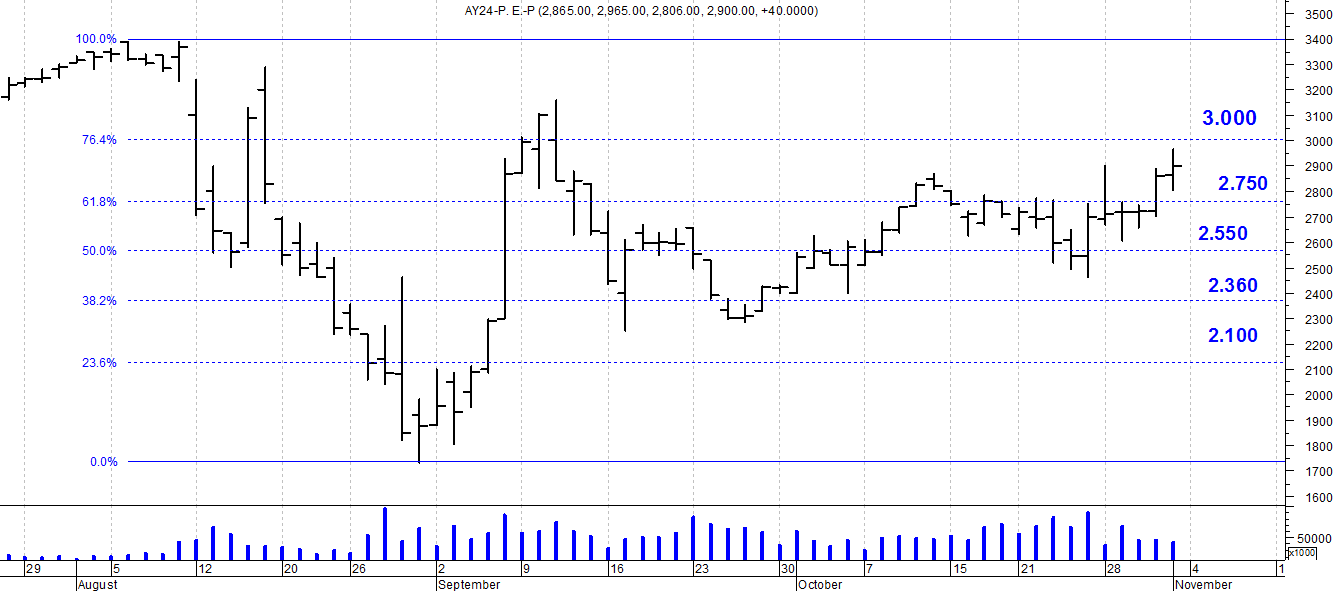 A la baja soporte en $2.750.A la suba resistencia en $ 3.000.AY24D (Cierre al 01/11/19 u$s 38.02)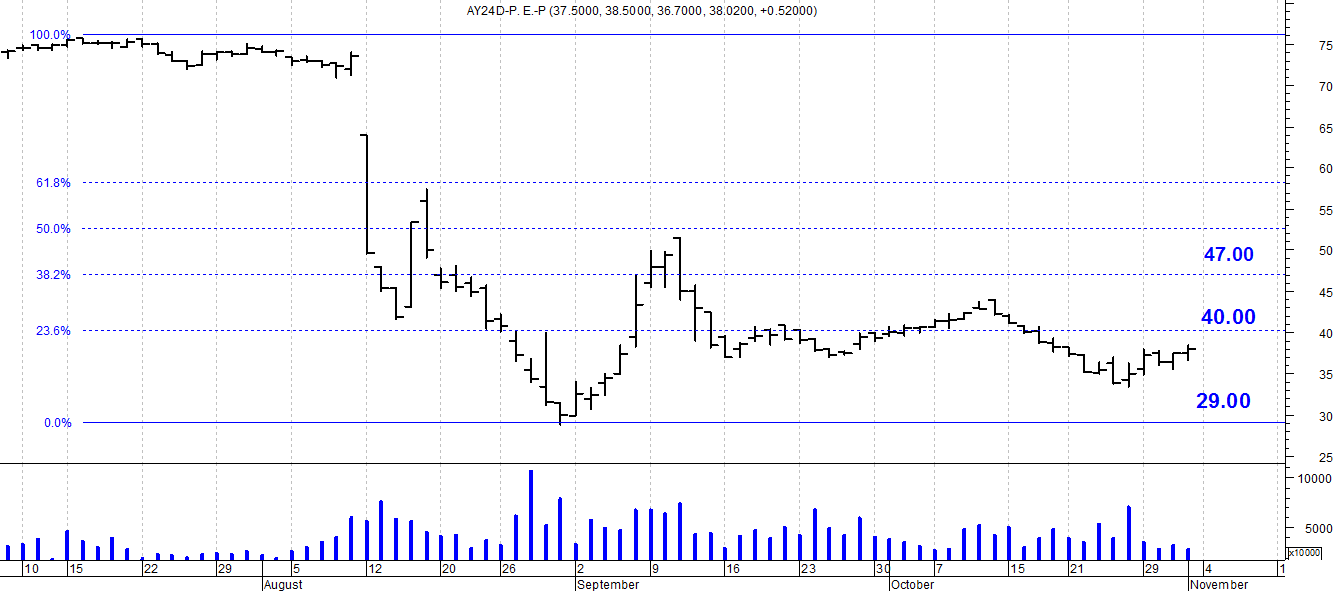 Resistencia us$ 40.00.Soporte en us$ 28.00.DICA (Cierre al 01/11/19 $ 5.199)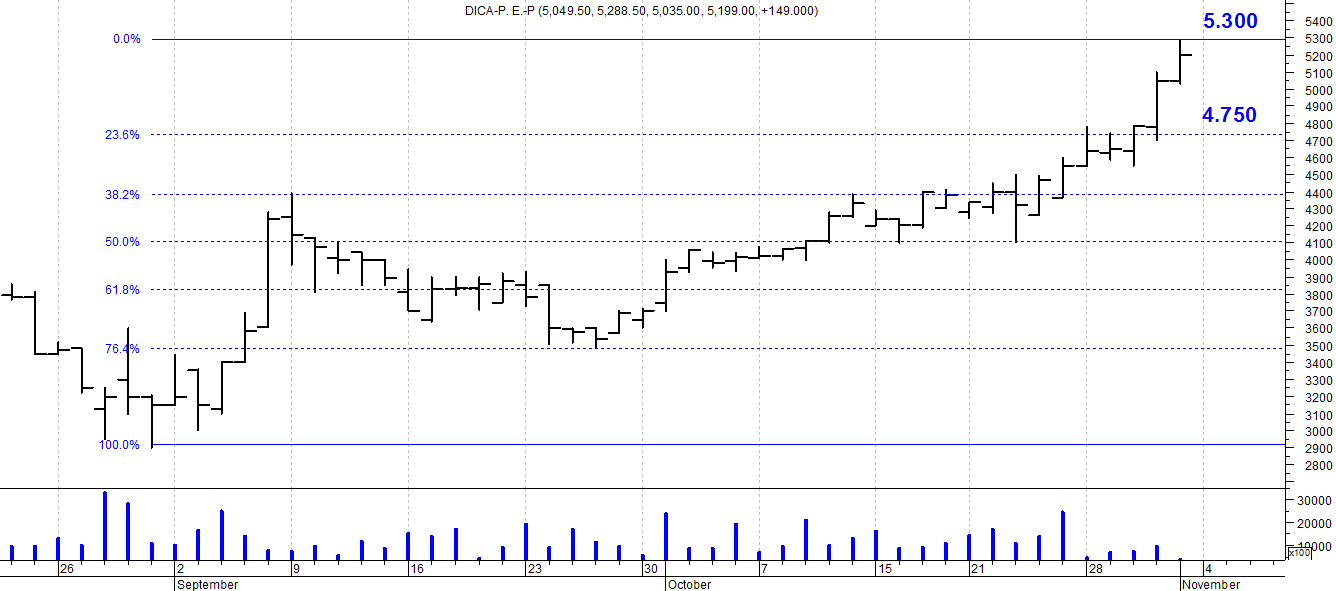 Soporte en $ 4.750.Resistencia $ 5.300.DICAD (Cierre al 01/11/19 us$ 68.30)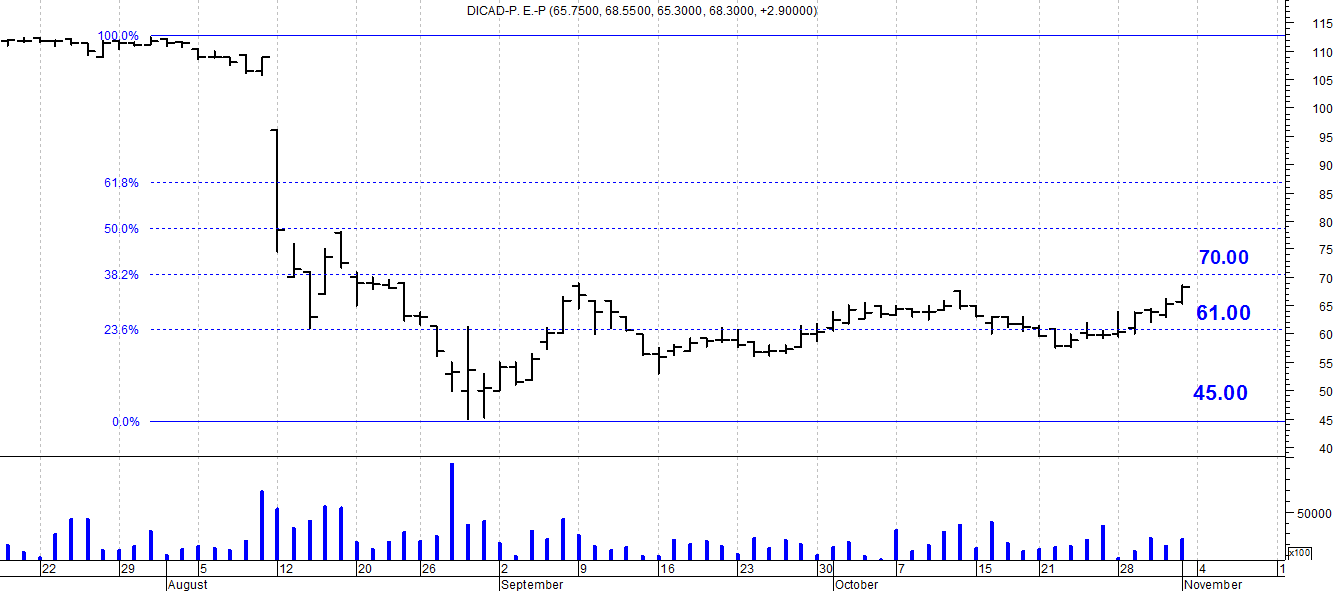 Resistencia us$ 70.00.Soporte en us$ 61.00.